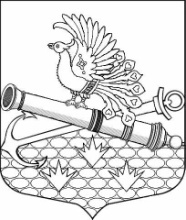 МУНИЦИПАЛЬНЫЙ СОВЕТ МУНИЦИПАЛЬНОГО ОБРАЗОВАНИЯМУНИЦИПАЛЬНЫЙ ОКРУГ ОБУХОВСКИЙШЕСТОЙ СОЗЫВ192012, Санкт-Петербург, 2-й Рабфаковский пер., д. 2, тел. (факс) 368-49-45E-mail: info@moobuhovskiy.ru  Сайт: http://мообуховский.рф/РЕШЕНИЕ № 02-2023/6«18» января 2023 г.                                                                                 Принято муниципальным советом	    О внесении изменений в решение Муниципального совета от 15.12.2022 № 45-2022/6 «Об утверждении бюджета внутригородского муниципального образования города федерального значения Санкт-Петербурга муниципальный округ Обуховский на 2023 год и на плановый период 2024 и 2025 годов»В соответствии с Бюджетным кодексом Российской Федерации, Положением о бюджетном процессе в муниципальном образовании муниципальный округ Обуховский, Муниципальный совет Муниципального образования муниципальный округ Обуховский	РЕШИЛ:	1. Внести следующие изменения в решение Муниципального совета от 15.12.2022                                № 45-2022/6 «Об утверждении бюджета внутригородского муниципального образования города             федерального значения Санкт-Петербурга муниципальный округ Обуховский на 2023 год и на                  плановый период 2024 и 2025 год (далее – местный бюджет).	2. Изложить подпункт 1.2. решения в следующей редакции:	1.2.  Общий объем расходов местного бюджета:	на 2023 год в сумме 171 848,3 тыс.рублей;	на 2024 год в сумме 140 395,2 тыс. рублей, в том числе условно утвержденные расходы в    сумме 3 000,0 тыс. рублей;	на 2025 год в сумме 146 925,3 тыс. рублей, в том числе условно утвержденные расходы в    сумме 6 997,9 тыс. рублей;	3. Изложить подпункт 1.3. решения в следующей редакции	1.3. Дефицит местного бюджета в сумме:	на 2023 год в сумме 2 442,2 тыс. рублей;	на 2024 год в сумме 213,6 тыс. рублей;	на 2025 год в сумме 385,1 тыс. рублей.	4. Изложить приложение 2 к решению «Ведомственная структура расходов бюджета                       муниципального образования города федерального значения Санкт-Петербурга Муниципальный             округ Обуховский на 2023 год и на плановый период 2024 и 2025 годов в новой редакции согласно Приложению 2 к настоящему решению.	5. Изложить приложение 3 к решению «Распределение бюджетных ассигнований бюджета внутригородского муниципального образования города федерального значения Санкт-Петербурга Муниципальный округ Обуховский на 2023 и на плановый период 2024 и 2025 годов по разделам, подразделам, целевым статьям и группам видов расходов классификации расходов в новой редакции согласно Приложению 3 к настоящему решению.	6. Изложить приложение 4 «Распределение бюджетных ассигнований бюджета                             внутригородского муниципального образования города федерального значения Санкт-Петербурга муниципальный округ Обуховский на 2023 год на плановый период 2024 и 2025 годов по разделам и подразделам классификации расходов в новой редакции согласно приложению 4 к настоящему                  решению.	7. Изложить приложение 5 «Источники финансирования дефицита бюджета                                внутригородского муниципального образования города федерального значения Санкт-Петербурга муниципальный округ Обуховский на 2023 и на плановый период 2024 и 2025 годов в новой                          редакции согласно Приложению 5 к настоящему решению.	8. Контроль за исполнением настоящего решения возложить на главу муниципального              образования, исполняющего полномочия председателя муниципального совета.	9. Настоящее решение вступает в силу со дня его официального опубликования.Глава муниципального образования, исполняющий полномочия председателя 		        В.Ю. Бакулинмуниципального советаПриложение №2
к решению Муниципального совета
Муниципального образования
муниципальный округ Обуховский 
от 18.01.2023 г. № 02-2023/6Приложение №2
к решению Муниципального совета
Муниципального образования
муниципальный округ Обуховский 
от 18.01.2023 г. № 02-2023/6Приложение №2
к решению Муниципального совета
Муниципального образования
муниципальный округ Обуховский 
от 18.01.2023 г. № 02-2023/6Приложение №2
к решению Муниципального совета
Муниципального образования
муниципальный округ Обуховский 
от 18.01.2023 г. № 02-2023/6Приложение №2
к решению Муниципального совета
Муниципального образования
муниципальный округ Обуховский 
от 18.01.2023 г. № 02-2023/6Приложение №2
к решению Муниципального совета
Муниципального образования
муниципальный округ Обуховский 
от 18.01.2023 г. № 02-2023/6Приложение №2
к решению Муниципального совета
Муниципального образования
муниципальный округ Обуховский 
от 18.01.2023 г. № 02-2023/6Приложение №2
к решению Муниципального совета
Муниципального образования
муниципальный округ Обуховский 
от 18.01.2023 г. № 02-2023/6Приложение №2
к решению Муниципального совета
Муниципального образования
муниципальный округ Обуховский 
от 18.01.2023 г. № 02-2023/6Приложение №2
к решению Муниципального совета
Муниципального образования
муниципальный округ Обуховский 
от 18.01.2023 г. № 02-2023/6ВЕДОМСТВЕННАЯ СТРУКТУРА РАСХОДОВ ВНУТРИГОРОДСКОГО МУНИЦИПАЛЬНОГО ОБРАЗОВАНИЯ                   ГОРОДА ФЕДЕРАЛЬНОГО ЗНАЧЕНИЯ САНКТ-ПЕТЕРБУРГА МУНИЦИПАЛЬНЫЙ ОКРУГ ОБУХОВСКИЙ                        НА 2023 ГОД И НА ПЛАНОВЫЙ ПЕРИОД 2024 И 2025 ГОДОВВЕДОМСТВЕННАЯ СТРУКТУРА РАСХОДОВ ВНУТРИГОРОДСКОГО МУНИЦИПАЛЬНОГО ОБРАЗОВАНИЯ                   ГОРОДА ФЕДЕРАЛЬНОГО ЗНАЧЕНИЯ САНКТ-ПЕТЕРБУРГА МУНИЦИПАЛЬНЫЙ ОКРУГ ОБУХОВСКИЙ                        НА 2023 ГОД И НА ПЛАНОВЫЙ ПЕРИОД 2024 И 2025 ГОДОВВЕДОМСТВЕННАЯ СТРУКТУРА РАСХОДОВ ВНУТРИГОРОДСКОГО МУНИЦИПАЛЬНОГО ОБРАЗОВАНИЯ                   ГОРОДА ФЕДЕРАЛЬНОГО ЗНАЧЕНИЯ САНКТ-ПЕТЕРБУРГА МУНИЦИПАЛЬНЫЙ ОКРУГ ОБУХОВСКИЙ                        НА 2023 ГОД И НА ПЛАНОВЫЙ ПЕРИОД 2024 И 2025 ГОДОВВЕДОМСТВЕННАЯ СТРУКТУРА РАСХОДОВ ВНУТРИГОРОДСКОГО МУНИЦИПАЛЬНОГО ОБРАЗОВАНИЯ                   ГОРОДА ФЕДЕРАЛЬНОГО ЗНАЧЕНИЯ САНКТ-ПЕТЕРБУРГА МУНИЦИПАЛЬНЫЙ ОКРУГ ОБУХОВСКИЙ                        НА 2023 ГОД И НА ПЛАНОВЫЙ ПЕРИОД 2024 И 2025 ГОДОВВЕДОМСТВЕННАЯ СТРУКТУРА РАСХОДОВ ВНУТРИГОРОДСКОГО МУНИЦИПАЛЬНОГО ОБРАЗОВАНИЯ                   ГОРОДА ФЕДЕРАЛЬНОГО ЗНАЧЕНИЯ САНКТ-ПЕТЕРБУРГА МУНИЦИПАЛЬНЫЙ ОКРУГ ОБУХОВСКИЙ                        НА 2023 ГОД И НА ПЛАНОВЫЙ ПЕРИОД 2024 И 2025 ГОДОВВЕДОМСТВЕННАЯ СТРУКТУРА РАСХОДОВ ВНУТРИГОРОДСКОГО МУНИЦИПАЛЬНОГО ОБРАЗОВАНИЯ                   ГОРОДА ФЕДЕРАЛЬНОГО ЗНАЧЕНИЯ САНКТ-ПЕТЕРБУРГА МУНИЦИПАЛЬНЫЙ ОКРУГ ОБУХОВСКИЙ                        НА 2023 ГОД И НА ПЛАНОВЫЙ ПЕРИОД 2024 И 2025 ГОДОВВЕДОМСТВЕННАЯ СТРУКТУРА РАСХОДОВ ВНУТРИГОРОДСКОГО МУНИЦИПАЛЬНОГО ОБРАЗОВАНИЯ                   ГОРОДА ФЕДЕРАЛЬНОГО ЗНАЧЕНИЯ САНКТ-ПЕТЕРБУРГА МУНИЦИПАЛЬНЫЙ ОКРУГ ОБУХОВСКИЙ                        НА 2023 ГОД И НА ПЛАНОВЫЙ ПЕРИОД 2024 И 2025 ГОДОВВЕДОМСТВЕННАЯ СТРУКТУРА РАСХОДОВ ВНУТРИГОРОДСКОГО МУНИЦИПАЛЬНОГО ОБРАЗОВАНИЯ                   ГОРОДА ФЕДЕРАЛЬНОГО ЗНАЧЕНИЯ САНКТ-ПЕТЕРБУРГА МУНИЦИПАЛЬНЫЙ ОКРУГ ОБУХОВСКИЙ                        НА 2023 ГОД И НА ПЛАНОВЫЙ ПЕРИОД 2024 И 2025 ГОДОВВЕДОМСТВЕННАЯ СТРУКТУРА РАСХОДОВ ВНУТРИГОРОДСКОГО МУНИЦИПАЛЬНОГО ОБРАЗОВАНИЯ                   ГОРОДА ФЕДЕРАЛЬНОГО ЗНАЧЕНИЯ САНКТ-ПЕТЕРБУРГА МУНИЦИПАЛЬНЫЙ ОКРУГ ОБУХОВСКИЙ                        НА 2023 ГОД И НА ПЛАНОВЫЙ ПЕРИОД 2024 И 2025 ГОДОВВЕДОМСТВЕННАЯ СТРУКТУРА РАСХОДОВ ВНУТРИГОРОДСКОГО МУНИЦИПАЛЬНОГО ОБРАЗОВАНИЯ                   ГОРОДА ФЕДЕРАЛЬНОГО ЗНАЧЕНИЯ САНКТ-ПЕТЕРБУРГА МУНИЦИПАЛЬНЫЙ ОКРУГ ОБУХОВСКИЙ                        НА 2023 ГОД И НА ПЛАНОВЫЙ ПЕРИОД 2024 И 2025 ГОДОВтыс.руб.НомерНаименованиеКод ГБРСРаздел     подразделЦелевая статьяВид расходовСуммаПлановый периодПлановый периодПлановый периодНомерНаименованиеКод ГБРСРаздел     подразделЦелевая статьяВид расходов2023 год2024 год2024 год2025 годМУНИЦИПАЛЬНЫЙ СОВЕТ МУНИЦИПАЛЬНОГО                    ОБРАЗОВАНИЯ                                МУНИЦИПАЛЬНЫЙ ОКРУГ                 ОБУХОВСКИЙ91111 414,2 11 865,2 11 865,2 12 341,5 1.Общегосударственные вопросы911010011 414,2 11 865,2 11 865,2 12 341,5 1.1.Функционирование высшего должностного лица субъекта              Российской Федерации и                муниципального образования91101021 890,4 1 976,3 1 976,3 2 061,1 1.1.1.Глава муниципального                      образования911010200201000101 890,4 1 976,3 1 976,3 2 061,1 1.1.1.1.Расходы на выплаты персоналу                в целях обеспечения выполнения функций государственными                 (муниципальными) органами,         казенными учреждениями,              органами управления                            государственными                                 внебюджетными фондами911010200201000101001 890,4 1 976,3 1 976,3 2 061,1 1.2.Функционирование                               законодательных                                  (представительных) органов                государственной власти и                  представительных органов                   муниципальных образований91101039 523,8 9 888,9 9 888,9 10 280,4 1.2.1.Депутаты представительного              органа муниципального                      образования, осуществляющие свою деятельность на постоянной основе911010300203000101 488,8 1 561,0 1 561,0 1 632,2 1.2.1.1.Расходы на выплаты персоналу                  в целях обеспечения выполнения функций государственными                (муниципальными) органами,                 казенными учреждениями,                    органами управления                       государственными                         внебюджетными фондами911010300203000101001 488,8 1 561,0 1 561,0 1 632,2 1.2.2.Компенсационные расходы на осуществление депутатской                  деятельности депутатам,                     осуществляющим свои                            полномочия на непостоянной              основе91101030020300020138,6 150,5 150,5 173,7 1.2.2.1.Расходы на выплаты персоналу в целях обеспечения выполнения функций государственными                  (муниципальными) органами,                казенными учреждениями,                 органами управления                                 государственными                        внебюджетными фондами91101030020300020100138,6 150,5 150,5 173,7 1.2.3.Расходы на содержание центрального аппарата911010300204000207 768,4 8 069,4 8 069,4 8 366,5 1.2.3.1.Расходы на выплаты персоналу                 в целях обеспечения выполнения функций государственными                (муниципальными) органами,      казенными учреждениями,                     органами управления                              государственными                                внебюджетными фондами911010300204000201006 203,5 6 504,5 6 504,5 6 801,6 1.2.3.2.Закупка товаров, работ и услуг для обеспечения государственных (муниципальных) нужд911010300204000202001 559,9 1 559,9 1 559,9 1 559,9 1.2.4.Иные бюджетные ассигнования911010300204000208005,0 5,0 5,0 5,0 1.2.4.1.Расходы по уплате членских                      взносов на осуществление                       деятельности Совета                                муниципальных образований Санкт-Петербурга и содержание его органов91101030920300440128,0 108,0 108,0 108,0 1.2.4.2.Иные бюджетные ассигнования91101030920300440800128,0 108,0 108,0 108,0 МЕСТНАЯ АДМИНИСТРАЦИЯ МУНИЦИПАЛЬНОГО                        ОБРАЗОВАНИЯ                                 МУНИЦИПАЛЬНЫЙ ОКРУГ                          ОБУХОВСКИЙ951160 434,1 125 530,0 125 530,0 127 585,9 1.Общегосударственные вопросы951010027 819,5 29 035,1 29 035,1 30 176,8 1.1.Функционирование Правительства Российской Федерации, высших исполнительных органов                         государственной власти субъектов Российской Федерации, местных администраций951010427 580,7 28 795,9 28 795,9 29 937,2 1.1.1.Расходы на исполнение                     государственного полномочия                 по организации и осуществлению деятельности по опеке и                     попечительству за счет субвенций из бюджета Санкт-Петербурга951010400200G08503 712,3 3 892,4 3 892,4 4 070,1 1.1.1.1.Расходы на выплаты персоналу в целях обеспечения выполнения функций государственными                (муниципальными) органами,            казенными учреждениями,                 органами управления                      государственными                        внебюджетными фондами951010400200G08501003 513,8 3 682,2 3 682,2 3 848,5 1.1.1.2.Закупка товаров, работ и услуг для обеспечения государственных (муниципальных) нужд951010400200G0850200198,5 210,2 210,2 221,6 1.1.2.Глава местной администрации муниципального образования951010400205000301 872,8 1 958,8 1 958,8 2 023,0 1.1.2.1.Расходы на выплаты персоналу в целях обеспечения выполнения функций государственными               (муниципальными) органами,     казенными учреждениями,                органами управления                             государственными                              внебюджетными фондами951010400205000301001 872,8 1 958,8 1 958,8 2 023,0 1.1.3.Содержание и обеспечение                 деятельности местной                        администрации по решению             вопросов местного значения9510104002060003121 995,6 22 944,7 22 944,7 23 844,1 1.1.3.1.Расходы на выплаты персоналу                в целях обеспечения выполнения функций государственными                (муниципальными) органами,       казенными учреждениями,                  органами управления                              государственными                           внебюджетными фондами9510104002060003110019 805,5 20 754,6 20 754,6 21 654,0 1.1.3.2.Закупка товаров, работ и услуг для обеспечения государственных (муниципальных) нужд951010400206000312002 140,1 2 140,1 2 140,1 2 140,1 1.1.3.3.Иные бюджетные ассигнования9510104002060003180050,0 50,0 50,0 50,0 1.2.Резервные фонды951011130,0 30,0 30,0 30,0 1.2.1.Резервный фонд местной                   администрации9510111070010006030,0 30,0 30,0 30,0 1.2.1.1.Иные бюджетные ассигнования9510111070010006080030,0 30,0 30,0 30,0 1.3.Другие общегосударственные     вопросы9510113208,8 209,2 209,2 209,6 1.3.1.Формирование архивных фондов органов местного самоуправления, муниципальных предприятий и учреждений95101130900100070200,0 200,0 200,0 200,0 1.3.1.1.Закупка товаров, работ и услуг для обеспечения государственных (муниципальных) нужд95101130900100070200200,0 200,0 200,0 200,0 1.5.1.Расходы на исполнение                 государственного полномочия по составлению протоколов об              административных                                     правонарушениях за счет                       субвенций из бюджета                                        Санкт-Петербурга951011309200G01008,8 9,2 9,2 9,6 1.5.1.1.Закупка товаров, работ и услуг для обеспечения государственных (муниципальных) нужд951011309200G01002008,8 9,2 9,2 9,6 2.Национальная безопасность и     правоохранительная деятельность951030074,4 100,0 100,0 100,0 2.1.Защита населения и территории            от чрезвычайных ситуаций                   природного и техногенного              характера, пожарная безопасность9510310219010009074,4 100,0 100,0 100,0 2.1.1.Расходы на мероприятия по                проведению подготовки и                обучения неработающего                   населения способам защиты и      действиям в чрезвычайных            ситуациях9510310219010009074,4 100,0 100,0 100,0 2.1.1.1.Закупка товаров, работ и услуг для обеспечения государственных (муниципальных) нужд9510310219010009020074,4 100,0 100,0 100,0 3.Национальная экономика9510400301,8 301,8 301,8 301,8 3.1. Общеэкономические вопросы9510401281,8 281,8 281,8 281,8 3.1.1.Расходы на участие и                            финансирование временного             трудоустройства безработных        граждан, испытывающих                 трудности в поиске работы95104015100100100150,0 150,0 150,0 150,0 3.1.1.1.Закупка товаров, работ и услуг для обеспечения государственных (муниципальных) нужд95104015100100100200150,0 150,0 150,0 150,0 3.1.2.Расходы на участие в организации и финансировании временного трудоустройства                                   несовершеннолетних от 14 до 18 лет в свободное от учебы время95104015100200100131,8 131,8 131,8 131,8 3.1.2.1.Закупка товаров, работ и услуг для обеспечения государственных (муниципальных) нужд95104015100200100200131,8 131,8 131,8 131,8 3.3.Другие вопросы в области                  национальной экономики951041220,0 20,0 20,0 20,0 3.3.1.Расходы на содействие развитию малого бизнеса на территории муниципального образования9510412545000012020,0 20,0 20,0 20,0 3.3.1.1.Закупка товаров, работ и услуг для обеспечения государственных (муниципальных) нужд9510412545000012020020,0 20,0 20,0 20,0 4.Жилищно-коммунальное                 хозяйство9510500102 018,8 65 000,0 65 000,0 65 000,0 4.1.Благоустройство9510503102 018,865 000,0 65 000,0 65 000,0 4.1.1.Расходы на проектирование             благоустройства, обеспечение       ремонта покрытий, размещение               и содержание элементов                   благоустройства, планировочного устройства, покрытий,                          предназначенных для                               кратковременного и длительного хранения индивидуального               автотранспорта на                                внутриквартальных территориях9510503600010013012 049,1 14 100,0 14 100,0 14 100,0 4.1.1.1.Закупка товаров, работ и услуг для обеспечения государственных (муниципальных) нужд9510503600010013020012 049,114 100,0 14 100,0 14 100,0 4.1.1.2.Расходы на благоустройство               территории муниципального                  образования за счет субсидии из бюджета Санкт-Петербурга951050360001S25001 274,4 0,0 0,0 0,0 Закупка товаров, работ и услуг для обеспечения государственных (муниципальных) нужд951050360001S25002001 274,4 0,0 0,0 0,0 Расходы на организацию                благоустройства за счет средств местного бюджета951050360001М2500599,8 0,0 0,0 0,0 Закупка товаров, работ и услуг для обеспечения государственных (муниципальных) нужд951050360001М2500200599,8 0,0 0,0 0,0 4.1.2.Расходы на  уборку территорий зеленых насаждений общего              пользования местного значения на территории муниципального             образования 95150360002001408 297,18 200,0 8 200,0 8 200,0 4.1.2.1.Закупка товаров, работ и услуг для обеспечения государственных (муниципальных) нужд951050360002001402008 297,18 200,0 8 200,0 8 200,0 4.1.3.Расходы на осуществление работ в сфере озеленения на территории муниципального образования, в т.ч. организация работ по                     компенсационному озеленению, создание, размещение,                         переустройство, восстановление и ремонт объектов зеленых                   насаждений, проведение                       санитарных рубок и                                              санитарно-оздоровительных                  мероприятий в отношении зеленых              насаждений9510503600030015014 664,519 800,0 19 800,0 19 800,0 4.1.3.1.Закупка товаров, работ и услуг для обеспечения государственных (муниципальных) нужд9510503600030015020013 347,119 800,0 19 800,0 19 800,0 Расходы на озеленение территории муниципального образования за счет субсидии из бюджета              Санкт-Петербурга951050360003S251034 427,0 0,0 0,0 0,0 Закупка товаров, работ и услуг для обеспечения государственных (муниципальных) нужд951050360003S251020034 427,0 0,0 0,0 0,0 Расходы на осуществление работ в сфере озеленения за счет средств местного бюджета951050360003M251016 201,0 0,0 0,0 0,0 Закупка товаров, работ и услуг для обеспечения государственных (муниципальных) нужд951050360003M251020016 201,0 0,0 0,0 0,0 4.1.3.1.Иные бюджетные ассигнования951050360003001508001 317,40004.1.4.Расходы на размещение,                      содержание спортивных, детских                      площадок, включая ремонт                   расположенных на них элементов                 благоустройства, временное              размещение содержание, включая                ремонт, элементов оформления Санкт-Петербурга к                    мероприятиям,    в том числе     культурно-массовым                          мероприятиям, городского,         всероссийского и международного значения на внутриквартальных территориях9510503600040016014 505,922 900,0 22 900,0 22 900,0 4.1.4.1.Закупка товаров, работ и услуг для обеспечения государственных (муниципальных) нужд9510503600040016020014 505,922 900,0 22 900,0 22 900,0 5.Охрана окружающей среды951060030,0 30,0 30,0 30,0 5.1.Другие вопросы в области охраны окружающей среды9510605431080058030,0 30,0 30,0 30,0 5.1.1.Расходы на осуществление              экологического просвещения,
а также организации                            экологического воспитания и   формированию экологической культуры в области обращения с твердыми коммунальными               отходами.9510605431080058020030,0 30,0 30,0 30,0 5.1.2.Закупка товаров, работ и услуг для обеспечения государственных (муниципальных) нужд9510605431080058020030,0 30,0 30,0 30,0 5.Образование9510700230,0 230,0 230,0 230,0 5.1.Профессиональная подготовка, переподготовка и повышение    квалификации951070540,0 40,0 40,0 40,0 5.1.1.Расходы на подготовку,                         переподготовку и повышение     квалификации выборных                 должностных лиц местного             самоуправления, а также               муниципальных служащих и                 работников муниципальных      учреждений9510705428010018040,0 40,0 40,0 40,0 5.1.1.1.Закупка товаров, работ и услуг для обеспечения государственных (муниципальных) нужд9510705428010018020040,0 40,0 40,0 40,0 5.3.Другие вопросы в области               образования9510709190,0 190,0 190,0 190,0 5.3.2.Расходы на участие в                           профилактике терроризма и                экстремизма, а также в                       минимизации и ( или ) ликвидации последствий проявления                     терроризма и экстремизма на                территории  муниципального            образования9510709431030052050,0 50,0 50,0 50,0 5.3.2.1.Закупка товаров, работ и услуг для обеспечения государственных (муниципальных) нужд9510709431030052020050,0 50,0 50,0 50,0 5.3.3.Расходы на участие в деятельности по профилактике правонарушений  на территории муниципального образования9510709431040051030,0 30,0 30,0 30,0 5.3.3.1.Закупка товаров, работ и услуг для обеспечения государственных (муниципальных) нужд9510709431040051020030,0 30,0 30,0 30,0 5.3.4.Расходы на участие в деятельности по профилактике наркомании на территории муниципального              образования9510709431040053030,0 30,0 30,0 30,0 5.3.4.1.Закупка товаров, работ и услуг для обеспечения государственных (муниципальных) нужд9510709431040053020030,0 30,0 30,0 30,0 5.3.5.Расходы по участию в реализации мер по профилактике детского дорожного травматизма на                  территории муниципального          образования9510709431050049050,0 50,0 50,0 50,0 5.3.5.1.Закупка товаров, работ и услуг для обеспечения государственных (муниципальных) нужд9510709431050049020050,0 50,0 50,0 50,0 5.3.6.Расходы на организацию                          комплексных мероприятий по         участию в создании условий для                              реализации мер, направленных на укрепление межнационального и межконфессионального согласия на территории муниципального образования9510709431070057030,0 30,0 30,0 30,0 5.3.6.1.Закупка товаров, работ и услуг для обеспечения государственных (муниципальных) нужд9510709431070057020030,0 30,0 30,0 30,0 6.Культура, кинематография95108009 356,0 9 300,4 9 300,4 9 300,4 6.1.Культура95108019 356,0 9 300,4 9 300,4 9 300,4 6.1.2.Расходы на организацию и                     проведение досуговых                         мероприятий для жителей,                   проживающих на территории              муниципального образования951080144002005609 356,0 9 300,4 9 300,4 9 300,4 6.1.2.1.Закупка товаров, работ и услуг для обеспечения государственных (муниципальных) нужд951080144002005602009 356,0 9 300,4 9 300,4 9 300,4 7.Социальная политика951100019 075,8 20 004,9 20 004,9 20 919,1 7.1.Пенсионное обеспечение9511001852,1 893,6 893,6 934,4 7.1.1.Расходы на выплату пенсии за выслугу лет лицам, замещавшим муниципальные должности и должности муниципальной              службы95110015050100220852,1 893,6 893,6 934,4 7.1.1.1.Социальное обеспечение и иные выплаты населению95110015050100220300852,1 893,6 893,6 934,4 7.2.Социальное обеспечение                     населения9511003748,3 784,7 784,7 820,6 7.2.1.Расходы на предоставление доплат к пенсии лицам, замещавшим          муниципальные должности и должности муниципальной              службы95110035050100230748,3 784,7 784,7 820,6 7.2.1.1.Социальное обеспечение и иные выплаты населению95110035050100230300748,3 784,7 784,7 820,6 7.3.Охрана семьи и детства951100417 475,4 18 326,6 18 326,6 19 164,1 7.3.1.Расходы на исполнение                  государственных полномочий по выплате денежных средств на        содержание ребенка в семье              опекуна и приемной семье за счет субвенций из бюджета              Санкт-Петербурга951100451100G086011 219,0 11 765,5 11 765,5 12 303,4 7.3.1.1.Социальное обеспечение и иные выплаты населению951100451100G086030011 219,0 11 765,5 11 765,5 12 303,4 7.3.2.Расходы на исполнение                        государственного полномочия по выплате денежных средств на           вознаграждение приемным                 родителям за счет субвенций из бюджета Санкт-Петербурга951100451100G08706 256,4 6 561,1 6 561,1 6 860,7 7.3.2.1.Социальное обеспечение и иные выплаты населению951100451100G08703006 256,4 6 561,1 6 561,1 6 860,7 8.Физическая культура и спорт9511100589,4 589,4 589,4 589,4 8.1.Массовый спорт9511102589,4 589,4 589,4 589,4 8.1.1.Расходы на создание условий для развития на территории                         муниципального образования       массовой физической культуры и спорта95111024870100240589,4 589,4 589,4 589,4 8.1.1.1.Закупка товаров, работ и услуг для обеспечения государственных (муниципальных) нужд95111024870100240200589,4 589,4 589,4 589,4 9.Средства массовой информации9511200938,4 938,4 938,4 938,4 9.1.Периодическая печать и                          издательства9511202938,4 938,4 938,4 938,4 9.1.1.Расходы на периодические               издания, учрежденные                  представительными органами         местного самоуправления95112024570100250938,4 938,4 938,4 938,4 9.1.1.1.Закупка товаров, работ и услуг для обеспечения государственных (муниципальных) нужд95112024570100250200938,4 938,4 938,4 938,4 Общий объем условно                      утверждаемых расходов3 000,0 3 000,0 6 997,9                                                       Итого:171 848,3 140 395,2 140 395,2 146 925,3 Приложение № 3
к решению Муниципального совета
Муниципального образования
муниципальный округ Обуховский
от 18.01.2023 г. № 02-2023/6Приложение № 3
к решению Муниципального совета
Муниципального образования
муниципальный округ Обуховский
от 18.01.2023 г. № 02-2023/6Приложение № 3
к решению Муниципального совета
Муниципального образования
муниципальный округ Обуховский
от 18.01.2023 г. № 02-2023/6Приложение № 3
к решению Муниципального совета
Муниципального образования
муниципальный округ Обуховский
от 18.01.2023 г. № 02-2023/6Приложение № 3
к решению Муниципального совета
Муниципального образования
муниципальный округ Обуховский
от 18.01.2023 г. № 02-2023/6Приложение № 3
к решению Муниципального совета
Муниципального образования
муниципальный округ Обуховский
от 18.01.2023 г. № 02-2023/6Приложение № 3
к решению Муниципального совета
Муниципального образования
муниципальный округ Обуховский
от 18.01.2023 г. № 02-2023/6Приложение № 3
к решению Муниципального совета
Муниципального образования
муниципальный округ Обуховский
от 18.01.2023 г. № 02-2023/6Приложение № 3
к решению Муниципального совета
Муниципального образования
муниципальный округ Обуховский
от 18.01.2023 г. № 02-2023/6РАСПРЕДЕЛЕНИЕ БЮДЖЕТНЫХ АССИГНОВАНИЙ ВНУТРИГОРОДСКОГО МУНИЦИПАЛЬНОГО ОБРАЗОВАНИЯ ГОРОДА ФЕФЕРАЛЬНОГО ЗНАЧЕНИЯ  САНКТ-ПЕТЕРБУРГА МУНИЦИПАЛЬНЫЙ ОКРУГ ОБУХОВСКИЙ                             НА 2023 ГОД И НА ПЛАНОВЫЙ ПЕРИОД 2024 И 2025 ГОДОВ ПО РАЗДЕЛАМ, ПОДРАЗДЕЛАМ, ЦЕЛЕВЫМ СТАТЬЯМ         И ГРУППАМ ВИДОВ РАСХОДОВ КЛАССИФИКАЦИИ РАСХОДОВ  БЮДЖЕТА РАСПРЕДЕЛЕНИЕ БЮДЖЕТНЫХ АССИГНОВАНИЙ ВНУТРИГОРОДСКОГО МУНИЦИПАЛЬНОГО ОБРАЗОВАНИЯ ГОРОДА ФЕФЕРАЛЬНОГО ЗНАЧЕНИЯ  САНКТ-ПЕТЕРБУРГА МУНИЦИПАЛЬНЫЙ ОКРУГ ОБУХОВСКИЙ                             НА 2023 ГОД И НА ПЛАНОВЫЙ ПЕРИОД 2024 И 2025 ГОДОВ ПО РАЗДЕЛАМ, ПОДРАЗДЕЛАМ, ЦЕЛЕВЫМ СТАТЬЯМ         И ГРУППАМ ВИДОВ РАСХОДОВ КЛАССИФИКАЦИИ РАСХОДОВ  БЮДЖЕТА РАСПРЕДЕЛЕНИЕ БЮДЖЕТНЫХ АССИГНОВАНИЙ ВНУТРИГОРОДСКОГО МУНИЦИПАЛЬНОГО ОБРАЗОВАНИЯ ГОРОДА ФЕФЕРАЛЬНОГО ЗНАЧЕНИЯ  САНКТ-ПЕТЕРБУРГА МУНИЦИПАЛЬНЫЙ ОКРУГ ОБУХОВСКИЙ                             НА 2023 ГОД И НА ПЛАНОВЫЙ ПЕРИОД 2024 И 2025 ГОДОВ ПО РАЗДЕЛАМ, ПОДРАЗДЕЛАМ, ЦЕЛЕВЫМ СТАТЬЯМ         И ГРУППАМ ВИДОВ РАСХОДОВ КЛАССИФИКАЦИИ РАСХОДОВ  БЮДЖЕТА РАСПРЕДЕЛЕНИЕ БЮДЖЕТНЫХ АССИГНОВАНИЙ ВНУТРИГОРОДСКОГО МУНИЦИПАЛЬНОГО ОБРАЗОВАНИЯ ГОРОДА ФЕФЕРАЛЬНОГО ЗНАЧЕНИЯ  САНКТ-ПЕТЕРБУРГА МУНИЦИПАЛЬНЫЙ ОКРУГ ОБУХОВСКИЙ                             НА 2023 ГОД И НА ПЛАНОВЫЙ ПЕРИОД 2024 И 2025 ГОДОВ ПО РАЗДЕЛАМ, ПОДРАЗДЕЛАМ, ЦЕЛЕВЫМ СТАТЬЯМ         И ГРУППАМ ВИДОВ РАСХОДОВ КЛАССИФИКАЦИИ РАСХОДОВ  БЮДЖЕТА РАСПРЕДЕЛЕНИЕ БЮДЖЕТНЫХ АССИГНОВАНИЙ ВНУТРИГОРОДСКОГО МУНИЦИПАЛЬНОГО ОБРАЗОВАНИЯ ГОРОДА ФЕФЕРАЛЬНОГО ЗНАЧЕНИЯ  САНКТ-ПЕТЕРБУРГА МУНИЦИПАЛЬНЫЙ ОКРУГ ОБУХОВСКИЙ                             НА 2023 ГОД И НА ПЛАНОВЫЙ ПЕРИОД 2024 И 2025 ГОДОВ ПО РАЗДЕЛАМ, ПОДРАЗДЕЛАМ, ЦЕЛЕВЫМ СТАТЬЯМ         И ГРУППАМ ВИДОВ РАСХОДОВ КЛАССИФИКАЦИИ РАСХОДОВ  БЮДЖЕТА РАСПРЕДЕЛЕНИЕ БЮДЖЕТНЫХ АССИГНОВАНИЙ ВНУТРИГОРОДСКОГО МУНИЦИПАЛЬНОГО ОБРАЗОВАНИЯ ГОРОДА ФЕФЕРАЛЬНОГО ЗНАЧЕНИЯ  САНКТ-ПЕТЕРБУРГА МУНИЦИПАЛЬНЫЙ ОКРУГ ОБУХОВСКИЙ                             НА 2023 ГОД И НА ПЛАНОВЫЙ ПЕРИОД 2024 И 2025 ГОДОВ ПО РАЗДЕЛАМ, ПОДРАЗДЕЛАМ, ЦЕЛЕВЫМ СТАТЬЯМ         И ГРУППАМ ВИДОВ РАСХОДОВ КЛАССИФИКАЦИИ РАСХОДОВ  БЮДЖЕТА РАСПРЕДЕЛЕНИЕ БЮДЖЕТНЫХ АССИГНОВАНИЙ ВНУТРИГОРОДСКОГО МУНИЦИПАЛЬНОГО ОБРАЗОВАНИЯ ГОРОДА ФЕФЕРАЛЬНОГО ЗНАЧЕНИЯ  САНКТ-ПЕТЕРБУРГА МУНИЦИПАЛЬНЫЙ ОКРУГ ОБУХОВСКИЙ                             НА 2023 ГОД И НА ПЛАНОВЫЙ ПЕРИОД 2024 И 2025 ГОДОВ ПО РАЗДЕЛАМ, ПОДРАЗДЕЛАМ, ЦЕЛЕВЫМ СТАТЬЯМ         И ГРУППАМ ВИДОВ РАСХОДОВ КЛАССИФИКАЦИИ РАСХОДОВ  БЮДЖЕТА РАСПРЕДЕЛЕНИЕ БЮДЖЕТНЫХ АССИГНОВАНИЙ ВНУТРИГОРОДСКОГО МУНИЦИПАЛЬНОГО ОБРАЗОВАНИЯ ГОРОДА ФЕФЕРАЛЬНОГО ЗНАЧЕНИЯ  САНКТ-ПЕТЕРБУРГА МУНИЦИПАЛЬНЫЙ ОКРУГ ОБУХОВСКИЙ                             НА 2023 ГОД И НА ПЛАНОВЫЙ ПЕРИОД 2024 И 2025 ГОДОВ ПО РАЗДЕЛАМ, ПОДРАЗДЕЛАМ, ЦЕЛЕВЫМ СТАТЬЯМ         И ГРУППАМ ВИДОВ РАСХОДОВ КЛАССИФИКАЦИИ РАСХОДОВ  БЮДЖЕТА РАСПРЕДЕЛЕНИЕ БЮДЖЕТНЫХ АССИГНОВАНИЙ ВНУТРИГОРОДСКОГО МУНИЦИПАЛЬНОГО ОБРАЗОВАНИЯ ГОРОДА ФЕФЕРАЛЬНОГО ЗНАЧЕНИЯ  САНКТ-ПЕТЕРБУРГА МУНИЦИПАЛЬНЫЙ ОКРУГ ОБУХОВСКИЙ                             НА 2023 ГОД И НА ПЛАНОВЫЙ ПЕРИОД 2024 И 2025 ГОДОВ ПО РАЗДЕЛАМ, ПОДРАЗДЕЛАМ, ЦЕЛЕВЫМ СТАТЬЯМ         И ГРУППАМ ВИДОВ РАСХОДОВ КЛАССИФИКАЦИИ РАСХОДОВ  БЮДЖЕТА тыс.руб.НаименованиеРаздел,    подразделЦелевая    статьяВид     расходовСуммаПлановый               периодПлановый               периодПлановый               периодНаименованиеРаздел,    подразделЦелевая    статьяВид     расходов2023 год2024 год2025 год2025 год1.ОБЩЕГОСУДАРСТВЕННЫЕ ВОПРОСЫ010039 233,7 40 900,3 42 518,3 42 518,3 1.1.Функционирование высшего должностного лица субъекта Российской Федерации и                              муниципального образования01021 890,4 1 976,3 2 061,1 2 061,1 1.1.1.Глава муниципального образования010200201000101 890,4 1 976,3 2 061,1 2 061,1 1.1.1.1.Расходы на выплаты персоналу в целях                    обеспечения выполнения функций                            государственными (муниципальными)               органами, казенными учреждениями, органами управления государственными внебюджетными фондами010200201000101001 890,4 1 976,3 2 061,1 2 061,1 1.2.Функционирование законодательных                      (представительных) органов государственной власти и представительных органов                            муниципальных образований01039 523,8 9 888,9 10 280,4 10 280,4 1.2.1.Депутаты представительного органа                            муниципального образования, осуществляющие свою деятельность на постоянной основе010300203000101 488,8 1 561,0 1 632,2 1 632,2 1.2.1.1.Расходы на выплаты персоналу в целях                          обеспечения выполнения функций                         государственными (муниципальными)                    органами, казенными учреждениями, органами управления государственными внебюджетными фондами010300203000101001 488,8 1 561,0 1 632,2 1 632,2 1.2.2.Компенсационные расходы на осуществление депутатской деятельности депутатам,                             осуществляющим свои полномочия на                           непостоянной основе01030020300020138,6 150,5 173,7 173,7 1.2.2.1.Расходы на выплаты персоналу в целях                       обеспечения выполнения функций                              государственными (муниципальными)                 органами, казенными учреждениями, органами управления государственными внебюджетными фондами01030020300020100138,6 150,5 173,7 173,7 1.2.2.Расходы на содержание центрального аппарата010300204000207 768,4 8 069,4 8 366,5 8 366,5 1.2.2.1.Расходы на выплаты персоналу в целях                    обеспечения выполнения функций                                государственными (муниципальными)               органами, казенными учреждениями, органами управления государственными внебюджетными фондами010300204000201006 203,5 6 504,5 6 801,6 6 801,6 1.2.2.2.Закупка товаров, работ и услуг для обеспечения государственных (муниципальных) нужд010300204000202001 559,9 1 559,9 1 559,9 1 559,9 1.2.2.3.Иные бюджетные ассигнования010300204000208005,0 5,0 5,0 5,0 1.2.3.Расходы по уплате членских взносов на               осуществление деятельности Совета                             муниципальных образований Санкт-Петербурга   и содержание его органов01030920300440128,0 108,0 108,0 108,0 1.2.3.1.Иные бюджетные ассигнования01030920300440800128,0 108,0 108,0 108,0 1.3.Функционирование Правительства Российской Федерации, высших исполнительных органов государственной власти субъектов Российской Федерации, местных администраций010427 580,7 28 795,9 29 937,2 29 937,2 1.3.1.Расходы на исполнение государственного                      полномочия по организации и осуществлению деятельности по опеке и попечительству за счет субвенций из бюджета Санкт-Петербурга010400200G08503 712,3 3 892,4 4 070,1 4 070,1 1.3.1.1.Расходы на выплаты персоналу в целях                    обеспечения выполнения функций                       государственными (муниципальными)                        органами, казенными учреждениями, органами управления государственными внебюджетными фондами010400200G08501003 513,8 3 682,2 3 848,5 3 848,5 1.3.2.Закупка товаров, работ и услуг для обеспечения государственных (муниципальных) нужд010400200G0850200198,5 210,2 221,6 221,6 1.3.2.1.Глава местной администрации муниципального образования010400205000301 872,8 1 958,8 2 023,0 2 023,0 1.3.2.2.Расходы на выплаты персоналу в целях                      обеспечения выполнения функций                                   государственными (муниципальными)                     органами, казенными учреждениями, органами              управления государственными внебюджетными фондами010400205000301001 872,8 1 958,8 2 023,0 2 023,0 1.3.2.3.Содержание и обеспечение деятельности                    местной администрации по решению вопросов местного значения0104002060003121 995,6 22 944,7 23 844,1 23 844,1 1.3.3.Расходы на выплаты персоналу в целях                   обеспечения выполнения функций                               государственными (муниципальными)                          органами, казенными учреждениями, органами управления государственными внебюджетными фондами0104002060003110019 805,5 20 754,6 21 654,0 21 654,0 1.3.3.1.Закупка товаров, работ и услуг для обеспечения государственных (муниципальных) нужд010400206000312002 140,1 2 140,1 2 140,1 2 140,1 1.3.3.2.Иные бюджетные ассигнования0104002060003180050,0 50,0 50,0 50,0 1.4.Резервные фонды011130,0 30,0 30,0 30,0 1.4.1.Резервный фонд местной администрации0111070010006030,0 30,0 30,0 30,0 1.4.1.1.Иные бюджетные ассигнования0111070010006080030,0 30,0 30,0 30,0 1.5.Другие общегосударственные вопросы0113208,8 209,2 209,6 209,6 1.5.1.Формирование архивных фондов органов                   местного самоуправления, муниципальных        предприятий и учреждений01130900100070200,0 200,0 200,0 200,0 1.5.1.1.Закупка товаров, работ и услуг для обеспечения государственных (муниципальных) нужд01130900100070200200,0 200,0 200,0 200,0 1.5.2.Расходы на исполнение государственного                  полномочия по составлению протоколов об               административных правонарушениях за счет субвенций из бюджета Санкт-Петербурга011309200G01008,8 9,2 9,6 9,6 1.5.2.1.Закупка товаров, работ и услуг для обеспечения государственных (муниципальных) нужд011309200G01002008,8 9,2 9,6 9,6 2.НАЦИОНАЛЬНАЯ БЕЗОПАСНОСТЬ И                   ПРАВООХРАНИТЕЛЬНАЯ ДЕЯТЕЛЬНОСТЬ030074,4100,0 100,0 100,0 2.1.Защита населения и территории от                           чрезвычайных ситуаций природного и                       техногенного характера, пожарная безопасность031074,4100,0 100,0 100,0 2.1.1.Расходы на мероприятия по проведению                        подготовки и обучения неработающего                 населения способам защиты и действиям в чрезвычайных ситуациях.0310219010009074,4100,0 100,0 100,0 2.1.1.1.Закупка товаров, работ и услуг для обеспечения государственных (муниципальных) нужд0310219010009020074,4100,0 100,0 100,0 3.НАЦИОНАЛЬНАЯ ЭКОНОМИКА0400301,8 301,8 301,8 301,8 3.1. Общеэкономические вопросы0401281,8 281,8 281,8 281,8 3.1.1.Расходы на участие и финансирование                         временного трудоустройства безработных                  граждан, испытывающих трудности в поиске работы04015100100100150,0 150,0 150,0 150,0 3.1.1.1.Закупка товаров, работ и услуг для обеспечения государственных (муниципальных) нужд04015100100100200150,0 150,0 150,0 150,0 3.1.2.Расходы на участие в организации и                           финансировании временного трудоустройства несовершеннолетних от 14 до 18 лет в                      свободное от учебы время04015100200100131,8 131,8 131,8 131,8 3.1.2.1.Закупка товаров, работ и услуг для обеспечения государственных (муниципальных) нужд04015100200100200131,8 131,8 131,8 131,8 3.2.Другие вопросы в области национальной                 экономики0412545000012020,0 20,0 20,0 20,0 3.2.1.Расходы на содействие развитию малого                 бизнеса на территории муниципального                 образования0412545000012020,0 20,0 20,0 20,0 3.2.1.1.Закупка товаров, работ и услуг для обеспечения государственных (муниципальных) нужд0412545000012020020,0 20,0 20,0 20,0 4.ЖИЛИЩНО-КОММУНАЛЬНОЕ ХОЗЯЙСТВО0500102 018,8 65 000,0 65 000,0 65 000,0 4.1.Благоустройство0503102 018,865 000,0 65 000,0 65 000,0 4.1.1.Расходы на проектирование благоустройства, обеспечение ремонта покрытий, размещение и содержание элементов благоустройства,                           планировочного устройства, покрытий,                     предназначенных для кратковременного и                 длительного хранения индивидуального               автотранспорта на внутриквартальных                       территориях0503600010013012 049,114 100,0 14 100,0 14 100,0 4.1.1.1.Закупка товаров, работ и услуг для обеспечения государственных (муниципальных) нужд0503600010013020012 049,114 100,0 14 100,0 14 100,0  4.1.1.2.Расходы на благоустройство территории                 муниципального образования за счет субсидии из бюджета Санкт-Петербурга050360001S25001 274,4 0,0 0,0 0,0  4.1.1.3.Закупка товаров, работ и услуг для обеспечения государственных (муниципальных) нужд050360001S25002001 274,4 0,0 0,0 0,0  4.1.1.4.Расходы на организацию благоустройства за счет средств местного бюджета050360001М2500599,8 0,0 0,0 0,0  4.1.1.5.Закупка товаров, работ и услуг для обеспечения государственных (муниципальных) нужд050360001М2500200599,8 0,0 0,0 0,0 4.1.2.Расходы на  уборку территорий зеленых                    насаждений общего пользования местного              значения на территории муниципального                  образования 050360002001408 297,18 200,0 8 200,0 8 200,0 4.1.2.1.Закупка товаров, работ и услуг для обеспечения государственных (муниципальных) нужд050360002001402008 297,18 200,0 8 200,0 8 200,0 4.1.3.Расходы на осуществление работ в сфере                   озеленения на территории муниципального               образования, в т.ч. организация работ по                     компенсационному озеленению, создание,                   размещение, переустройство, восстановление и ремонт объектов зеленых насаждений,                проведение санитарных рубок и                                              санитарно-оздоровительных мероприятий в              отношении зеленых насаждений0503600030015014 664,5 19 800,0 19 800,0 19 800,0 4.1.3.1.Закупка товаров, работ и услуг для обеспечения государственных (муниципальных) нужд0503600030015020013 347,119 800,0 19 800,0 19 800,0 4.1.3.2 Расходы на озеленение территории                                 муниципального образования за счет субсидии из бюджета Санкт-Петербурга050360003S251034 427,0 0,0 0,0 0,0  4.1.3.3.Закупка товаров, работ и услуг для обеспечения государственных (муниципальных) нужд050360003S251020034 427,0 0,0 0,0 0,0  4.1.4.4.Расходы на осуществление работ в сфере              озеленения за счет средств местного бюджета050360003M251016 201,0 0,0 0,0 0,0  4.1.4.5.Закупка товаров, работ и услуг для обеспечения государственных (муниципальных) нужд050360003M251020016 201,0 0,0 0,0 0,0 4.1.4.6.Иные бюджетные ассигнования050360003001508001 317,40004.1.4.Расходы на размещение, содержание                           спортивных, детских площадок, включая                   ремонт расположенных на них элементов                        благоустройства, временное размещение                    содержание, включая ремонт, элементов оформления Санкт-Петербурга к мероприятиям,    в том числе культурно-массовым                                   мероприятиям, городского, всероссийского и международного значения на                              внутриквартальных территориях0503600040016014 505,922 900,0 22 900,0 22 900,0 4.1.4.1.Закупка товаров, работ и услуг для обеспечения государственных (муниципальных) нужд0503600040016020014 505,922 900,0 22 900,0 22 900,0 5.ОХРАНА ОКРУЖАЮЩЕЙ СРЕДЫ060030,0 30,0 30,0 30,0  5.1.Другие вопросы в области охраны окружающей среды0605431080058030,0 30,0 30,0 30,0  5.1.1.Расходы на осуществление экологического          просвещения,
а также организации экологического                              воспитания и формированию экологической культуры в области обращения с твердыми коммунальными отходами.30,0 30,0 30,0 30,0  5.1.2.Закупка товаров, работ и услуг для обеспечения государственных (муниципальных) нужд0605431080058020030,0 30,0 30,0 30,0 6.ОБРАЗОВАНИЕ0700230,0 230,0 230,0 230,0 6.1.Профессиональная подготовка, переподготовка и повышение квалификации070540,0 40,0 40,0 40,0 6.1.1.Расходы на подготовку, переподготовку и                     повышение квалификации выборных                            должностных лиц местного самоуправления, а также муниципальных служащих и работников муниципальных учреждений0705428010018040,0 40,0 40,0 40,0 6.1.1.1.Закупка товаров, работ и услуг для обеспечения государственных (муниципальных) нужд0705428010018020040,0 40,0 40,0 40,0 6.2.Другие вопросы в области образования0709190,0 190,0 190,0 190,0 6.2.1.Расходы на участие в профилактике терроризма и экстремизма, а также в минимизации и ( или ) ликвидации последствий проявления                              терроризма и экстремизма на территории                  муниципального образования0709431030052050,0 50,0 50,0 50,0 6.2.1.1.Закупка товаров, работ и услуг для обеспечения государственных (муниципальных) нужд0709431030052020050,0 50,0 50,0 50,0 6.2.2.Расходы на участие в деятельности по                          профилактике правонарушений на территории муниципального образования0709431040051030,0 30,0 30,0 30,0 6.2.2.1.Закупка товаров, работ и услуг для обеспечения государственных (муниципальных) нужд0709431040051020030,0 30,0 30,0 30,0 6.2.3.Расходы по участию в реализации мер по                          профилактике детского дорожного травматизма на территории муниципального образования0709431050049050,0 50,0 50,0 50,0 6.2.3.1.Закупка товаров, работ и услуг для обеспечения государственных (муниципальных) нужд0709431050049020050,0 50,0 50,0 50,0 6.2.4.Расходы на участие в деятельности по                          профилактике наркомании на территории                  муниципального образования0709431040053030,0 30,0 30,0 30,0 6.2.4.1.Закупка товаров, работ и услуг для обеспечения государственных (муниципальных) нужд0709431040053020030,0 30,0 30,0 30,0 6.2.5.Расходы на организацию комплексных                         мероприятий по участию в создании условий для реализации мер, направленных на                            укрепление межнационального и                                 межконфессионального согласия на территории муниципального образования0709431070057030,0 30,0 30,0 30,0 6.2.5.1.Закупка товаров, работ и услуг для обеспечения государственных (муниципальных) нужд0709431070057020030,0 30,0 30,0 30,0 7.КУЛЬТУРА, КИНЕМАТОГРАФИЯ08009 356,0 9 300,4 9 300,4 9 300,4 7.1.Культура08019 356,0 9 300,4 9 300,4 9 300,4 7.1.1.Расходы на организацию и проведение                        досуговых мероприятий для жителей,                            проживающих на территории муниципального образования080144002005609 356,0 9 300,4 9 300,4 9 300,4 7.1.1.1.Закупка товаров, работ и услуг для обеспечения государственных (муниципальных) нужд080144002005602009 356,0 9 300,4 9 300,4 9 300,4 8.СОЦИАЛЬНАЯ ПОЛИТИКА100019 075,8 20 004,9 20 919,1 20 919,1 8.1.Пенсионное обеспечение1001852,1 893,6 934,4 934,4 8.1.1.Расходы на выплату пенсии за выслугу лет                  лицам, замещавшим муниципальные должности и должности муниципальной службы10015050100220852,1 893,6 934,4 934,4 8.1.1.1.Социальное обеспечение и иные выплаты                 населению10015050100220300852,1 893,6 934,4 934,4 8.2.Социальное обеспечение населения1003748,3 784,7 820,6 820,6 8.2.1.Расходы на предоставление доплат к пенсии лицам, замещавшим муниципальные должности и должности муниципальной службы10035050100230748,3 784,7 820,6 820,6 8.2.1.1.Социальное обеспечение и иные выплаты                    населению10035050100230300748,3 784,7 820,6 820,6 8.3.Охрана семьи и детства100417 475,4 18 326,6 19 164,1 19 164,1 8.3.1.Расходы на исполнение государственных                   полномочий по выплате денежных средств на содержание ребенка в семье опекуна и                         приемной семье за счет субвенций из бюджета                            Санкт-Петербурга100451100G086011 219,0 11 765,5 12 303,4 12 303,4 8.3.1.1.Социальное обеспечение и иные выплаты                 населению100451100G086030011 219,0 11 765,5 12 303,4 12 303,4 8.3.2.Расходы на исполнение государственного                      полномочия по выплате денежных средств на вознаграждение приемным родителям за счет субвенций из бюджета Санкт-Петербурга100451100G08706 256,4 6 561,1 6 860,7 6 860,7 8.3.2.1.Социальное обеспечение и иные выплаты                населению100451100G08703006 256,4 6 561,1 6 860,7 6 860,7 9.ФИЗИЧЕСКАЯ КУЛЬТУРА И СПОРТ1100589,4 589,4 589,4 589,4 9.1.Массовый спорт1102589,4 589,4 589,4 589,4 9.1.1.Расходы на создание условий для развития на территории муниципального образования            массовой физической культуры и спорта11024870100240589,4 589,4 589,4 589,4 9.1.1.1.Закупка товаров, работ и услуг для обеспечения государственных (муниципальных) нужд11024870100240200589,4 589,4 589,4 589,4 10.СРЕДСТВА МАССОВОЙ ИНФОРМАЦИИ1200938,4 938,4 938,4 938,4 10.1.Периодическая печать и издательства1202938,4 938,4 938,4 938,4 10.1.1.Расходы на периодические издания,                          учрежденные представительными органами местного самоуправления12024570100250938,4 938,4 938,4 938,4 10.1.1.1.Закупка товаров, работ и услуг для обеспечения государственных (муниципальных) нужд12024570100250200938,4 938,4 938,4 938,4 Общий объем условно утверждаемых расходов3 000,0 6 997,9 6 997,9                                                       Итого:171 848,3140 395,2 146 925,3 146 925,3 Приложение № 4
к решению Муниципального совета
Муниципального образования
муниципальный округ Обуховский
от 18.01.2023 г. № 02-2023/6Приложение № 4
к решению Муниципального совета
Муниципального образования
муниципальный округ Обуховский
от 18.01.2023 г. № 02-2023/6Приложение № 4
к решению Муниципального совета
Муниципального образования
муниципальный округ Обуховский
от 18.01.2023 г. № 02-2023/6Приложение № 4
к решению Муниципального совета
Муниципального образования
муниципальный округ Обуховский
от 18.01.2023 г. № 02-2023/6Приложение № 4
к решению Муниципального совета
Муниципального образования
муниципальный округ Обуховский
от 18.01.2023 г. № 02-2023/6Приложение № 4
к решению Муниципального совета
Муниципального образования
муниципальный округ Обуховский
от 18.01.2023 г. № 02-2023/6Приложение № 4
к решению Муниципального совета
Муниципального образования
муниципальный округ Обуховский
от 18.01.2023 г. № 02-2023/6РАСПРЕДЕЛЕНИЕ БЮДЖЕТНЫХ АССИГНОВАНИЙ ВНУТРИГОРОДСКОГО МУНИЦИПАЛЬНОГО ОБРАЗОВАНИЯ ГОРОДА ФЕДЕРАЛЬНОГО ЗНАЧЕНИЯ САНКТ-ПЕТЕРБУРГА МУНИЦИПАЛЬНЫЙ ОКРУГ ОБУХОВСКИЙ                                         НА 2023 ГОД И ПЛАНОВЫЙ ПЕРИОД 2024 И 2025 ГОДОВ ПО РАЗДЕЛАМ И ПОДРАЗДЕЛАМ, КЛАССИФИКАЦИИ           РАСХОДОВРАСПРЕДЕЛЕНИЕ БЮДЖЕТНЫХ АССИГНОВАНИЙ ВНУТРИГОРОДСКОГО МУНИЦИПАЛЬНОГО ОБРАЗОВАНИЯ ГОРОДА ФЕДЕРАЛЬНОГО ЗНАЧЕНИЯ САНКТ-ПЕТЕРБУРГА МУНИЦИПАЛЬНЫЙ ОКРУГ ОБУХОВСКИЙ                                         НА 2023 ГОД И ПЛАНОВЫЙ ПЕРИОД 2024 И 2025 ГОДОВ ПО РАЗДЕЛАМ И ПОДРАЗДЕЛАМ, КЛАССИФИКАЦИИ           РАСХОДОВРАСПРЕДЕЛЕНИЕ БЮДЖЕТНЫХ АССИГНОВАНИЙ ВНУТРИГОРОДСКОГО МУНИЦИПАЛЬНОГО ОБРАЗОВАНИЯ ГОРОДА ФЕДЕРАЛЬНОГО ЗНАЧЕНИЯ САНКТ-ПЕТЕРБУРГА МУНИЦИПАЛЬНЫЙ ОКРУГ ОБУХОВСКИЙ                                         НА 2023 ГОД И ПЛАНОВЫЙ ПЕРИОД 2024 И 2025 ГОДОВ ПО РАЗДЕЛАМ И ПОДРАЗДЕЛАМ, КЛАССИФИКАЦИИ           РАСХОДОВРАСПРЕДЕЛЕНИЕ БЮДЖЕТНЫХ АССИГНОВАНИЙ ВНУТРИГОРОДСКОГО МУНИЦИПАЛЬНОГО ОБРАЗОВАНИЯ ГОРОДА ФЕДЕРАЛЬНОГО ЗНАЧЕНИЯ САНКТ-ПЕТЕРБУРГА МУНИЦИПАЛЬНЫЙ ОКРУГ ОБУХОВСКИЙ                                         НА 2023 ГОД И ПЛАНОВЫЙ ПЕРИОД 2024 И 2025 ГОДОВ ПО РАЗДЕЛАМ И ПОДРАЗДЕЛАМ, КЛАССИФИКАЦИИ           РАСХОДОВРАСПРЕДЕЛЕНИЕ БЮДЖЕТНЫХ АССИГНОВАНИЙ ВНУТРИГОРОДСКОГО МУНИЦИПАЛЬНОГО ОБРАЗОВАНИЯ ГОРОДА ФЕДЕРАЛЬНОГО ЗНАЧЕНИЯ САНКТ-ПЕТЕРБУРГА МУНИЦИПАЛЬНЫЙ ОКРУГ ОБУХОВСКИЙ                                         НА 2023 ГОД И ПЛАНОВЫЙ ПЕРИОД 2024 И 2025 ГОДОВ ПО РАЗДЕЛАМ И ПОДРАЗДЕЛАМ, КЛАССИФИКАЦИИ           РАСХОДОВРАСПРЕДЕЛЕНИЕ БЮДЖЕТНЫХ АССИГНОВАНИЙ ВНУТРИГОРОДСКОГО МУНИЦИПАЛЬНОГО ОБРАЗОВАНИЯ ГОРОДА ФЕДЕРАЛЬНОГО ЗНАЧЕНИЯ САНКТ-ПЕТЕРБУРГА МУНИЦИПАЛЬНЫЙ ОКРУГ ОБУХОВСКИЙ                                         НА 2023 ГОД И ПЛАНОВЫЙ ПЕРИОД 2024 И 2025 ГОДОВ ПО РАЗДЕЛАМ И ПОДРАЗДЕЛАМ, КЛАССИФИКАЦИИ           РАСХОДОВРАСПРЕДЕЛЕНИЕ БЮДЖЕТНЫХ АССИГНОВАНИЙ ВНУТРИГОРОДСКОГО МУНИЦИПАЛЬНОГО ОБРАЗОВАНИЯ ГОРОДА ФЕДЕРАЛЬНОГО ЗНАЧЕНИЯ САНКТ-ПЕТЕРБУРГА МУНИЦИПАЛЬНЫЙ ОКРУГ ОБУХОВСКИЙ                                         НА 2023 ГОД И ПЛАНОВЫЙ ПЕРИОД 2024 И 2025 ГОДОВ ПО РАЗДЕЛАМ И ПОДРАЗДЕЛАМ, КЛАССИФИКАЦИИ           РАСХОДОВтыс.руб.НаименованиеРазделПодразделСуммаПлановый периодПлановый периодНаименованиеРазделПодраздел2023 год2024 год2025 год1.ОБЩЕГОСУДАРСТВЕННЫЕ ВОПРОСЫ010039 233,7 40 900,3 42 518,3 1.1.Функционирование высшего                        должностного лица субъекта                      Российской Федерации и                       муниципального образования01021 890,4 1 976,3 2 061,1 1.2.Функционирование                        законодательных                                     (представительных) органов                    государственной власти и              представительных органов                муниципальных образований01039 523,8 9 888,9 10 280,4 1.3.Функционирование                                 Правительства Российской                      Федерации, высших                           исполнительных органов                     государственной власти субъектов Российской Федерации, местных администраций010427 580,7 28 795,9 29 937,2 1.4.Резервные фонды011130,0 30,0 30,0 1.5.Другие общегосударственные               вопросы0113208,8 209,2 209,6 2.НАЦИОНАЛЬНАЯ                           БЕЗОПАСНОСТЬ И                               ПРАВООХРАНИТЕЛЬНАЯ                               ДЕЯТЕЛЬНОСТЬ030074,4 100,0 100,0 2.1.Защита населения и территории от чрезвычайных ситуаций                           природного и техногенного                     характера, пожарная безопасность031074,4100,0 100,0 3.НАЦИОНАЛЬНАЯ ЭКОНОМИКА0400301,8 301,8 301,8 3.1. Общеэкономические вопросы0401281,8 281,8 281,8 3.2.Другие вопросы в области                        национальной экономики041220,0 20,0 20,0 4.ЖИЛИЩНО-КОММУНАЛЬНОЕ ХОЗЯЙСТВО0500102 018,865 000,0 65 000,0 4.1.Благоустройство0503102 018,865 000,0 65 000,0 5.ОХРАНА ОКРУЖАЮЩЕЙ                СРЕДЫ060030,0 30,0 30,0 5.1.Другие вопросы в области охраны окружающей среды060530,0 30,0 30,0 6.ОБРАЗОВАНИЕ0700230,0 230,0 230,0 6.1.Профессиональная подготовка,                          переподготовка и повышение                    квалификации070540,0 40,0 40,0 6.2.Другие вопросы в области                        образования0709190,0 190,0 190,0 7.КУЛЬТУРА,                                            КИНЕМАТОГРАФИЯ08009 356,4 9 300,4 9 300,4 7.1.Культура08019 356,4 9 300,4 9 300,4 8.СОЦИАЛЬНАЯ ПОЛИТИКА100019 075,8 20 004,9 20 919,1 8.1.Пенсионное обеспечение1001852,1 893,6 934,4 8.2.Социальное обеспечение населения1003748,3 784,7 820,6 8.3.Охрана семьи и детства100417 475,4 18 326,6 19 164,1 9.ФИЗИЧЕСКАЯ КУЛЬТУРА И СПОРТ1100589,4 589,4 589,4 9.1.Массовый спорт1102589,4 589,4 589,4 10.СРЕДСТВА МАССОВОЙ                      ИНФОРМАЦИИ1200938,4 938,4 938,4 10.1.Периодическая печать и                           издательства1202938,4 938,4 938,4 Общий объем условно утверждаемых расходов3 000,0 6 997,9                                                                      Итого:171 848,3140 395,2 146 925,3 Приложение №5
к решению Муниципального совета
Муниципального образования
муниципальный округ Обуховский
от 18.01.2023 г. № 02-2023/6 Приложение №5
к решению Муниципального совета
Муниципального образования
муниципальный округ Обуховский
от 18.01.2023 г. № 02-2023/6 Приложение №5
к решению Муниципального совета
Муниципального образования
муниципальный округ Обуховский
от 18.01.2023 г. № 02-2023/6 Приложение №5
к решению Муниципального совета
Муниципального образования
муниципальный округ Обуховский
от 18.01.2023 г. № 02-2023/6 Приложение №5
к решению Муниципального совета
Муниципального образования
муниципальный округ Обуховский
от 18.01.2023 г. № 02-2023/6 Приложение №5
к решению Муниципального совета
Муниципального образования
муниципальный округ Обуховский
от 18.01.2023 г. № 02-2023/6 Источники финансирования дефицита внутригородского муниципального образования города федерального значения      Санкт-Петербурга муниципальный округ Обуховский на 2023 год и на плановый период 2024 и 2025 годовИсточники финансирования дефицита внутригородского муниципального образования города федерального значения      Санкт-Петербурга муниципальный округ Обуховский на 2023 год и на плановый период 2024 и 2025 годовИсточники финансирования дефицита внутригородского муниципального образования города федерального значения      Санкт-Петербурга муниципальный округ Обуховский на 2023 год и на плановый период 2024 и 2025 годовИсточники финансирования дефицита внутригородского муниципального образования города федерального значения      Санкт-Петербурга муниципальный округ Обуховский на 2023 год и на плановый период 2024 и 2025 годовИсточники финансирования дефицита внутригородского муниципального образования города федерального значения      Санкт-Петербурга муниципальный округ Обуховский на 2023 год и на плановый период 2024 и 2025 годовИсточники финансирования дефицита внутригородского муниципального образования города федерального значения      Санкт-Петербурга муниципальный округ Обуховский на 2023 год и на плановый период 2024 и 2025 годовтыс.руб.тыс.руб.тыс.руб.тыс.руб.тыс.руб.тыс.руб.Код главного                          администратора                         источников                                     финансирования дефицита местного бюджетаКод источника                        финансирования                дефицита местного бюджетаНаименование источника                   финансирования дефицита               местного бюджетаСуммаПлановый период Плановый период Код главного                          администратора                         источников                                     финансирования дефицита местного бюджетаКод источника                        финансирования                дефицита местного бюджетаНаименование источника                   финансирования дефицита               местного бюджета2023 год2024 год2025 год00001 00 0000 00 0000 000ИСТОЧНИКИ ВНУТРЕННЕГО                      ФИНАНСИРОВАНИЯ                  ДЕФИЦИТОВ БЮДЖЕТОВ2 442,2213,6 385,1 00001 05 0000 00 0000 000Изменение остатков средств на счетах по учету средств бюджета2 442,2213,6 385,1 95101 05 0201 03 0000 510Увеличение прочих остатков               денежных средств бюджетов внутригородских муниципальных образований городов                               федерального значения-169 406,1 -140 181,6 -146 540,2 95101 05 0201 03 0000 610Уменьшение прочих остатков денежных средств бюджетов внутригородских муниципальных образований городов                       федерального значения171 848,3 140 395,2 146 925,3                                                                                    Итого:2 442,2213,6 385,1 